DECLARACIÓN JURADADATOS DEL ESTUDIANTE ERASMUS:DECLARA BAJO JURAMENTO O PROMETE:EN CASO POSITIVO, INDIQUE LA DURACIÓN  DE LA MOVILIDAD ERASMUS REALIZADA PREVIAMENTE:Firmado,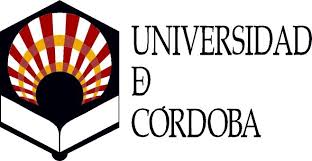 Vicerrectorado de RelacionesInternacionales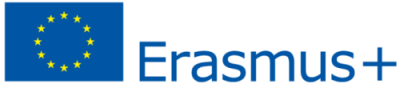 Nombre: …………………………………………………………………………………………………………………………………………... Apellidos: …………………………………………………………………………………………………………………………………………N.I.F.:.....................................................................correo electrónico……………………………………………..Domicilio:………………………………...................................................C.P……......………………Localidad …..….……………………       Población.........................................Que SÍ ___ / NO ___ ha sido previamente beneficiario/a de una Beca dentro del Programa Erasmus durante toda su actividad académica en Universidad Española, asumiendo la responsabilidad a que hubiere lugar en caso de falsedad o inexactitud en la información aportada.Universidad / InstituciónCicloAño académicoDuración (meses+días)GradoMásterPostgradoCórdoba, a ………….. de………………………………………… de ……………………….